S4 Fig. Cumulative proportion for each step of the cascade in cohorts that used LTBI tests, stratified by type of LTBI test used (N=49 cohorts). Pooled using fixed effect model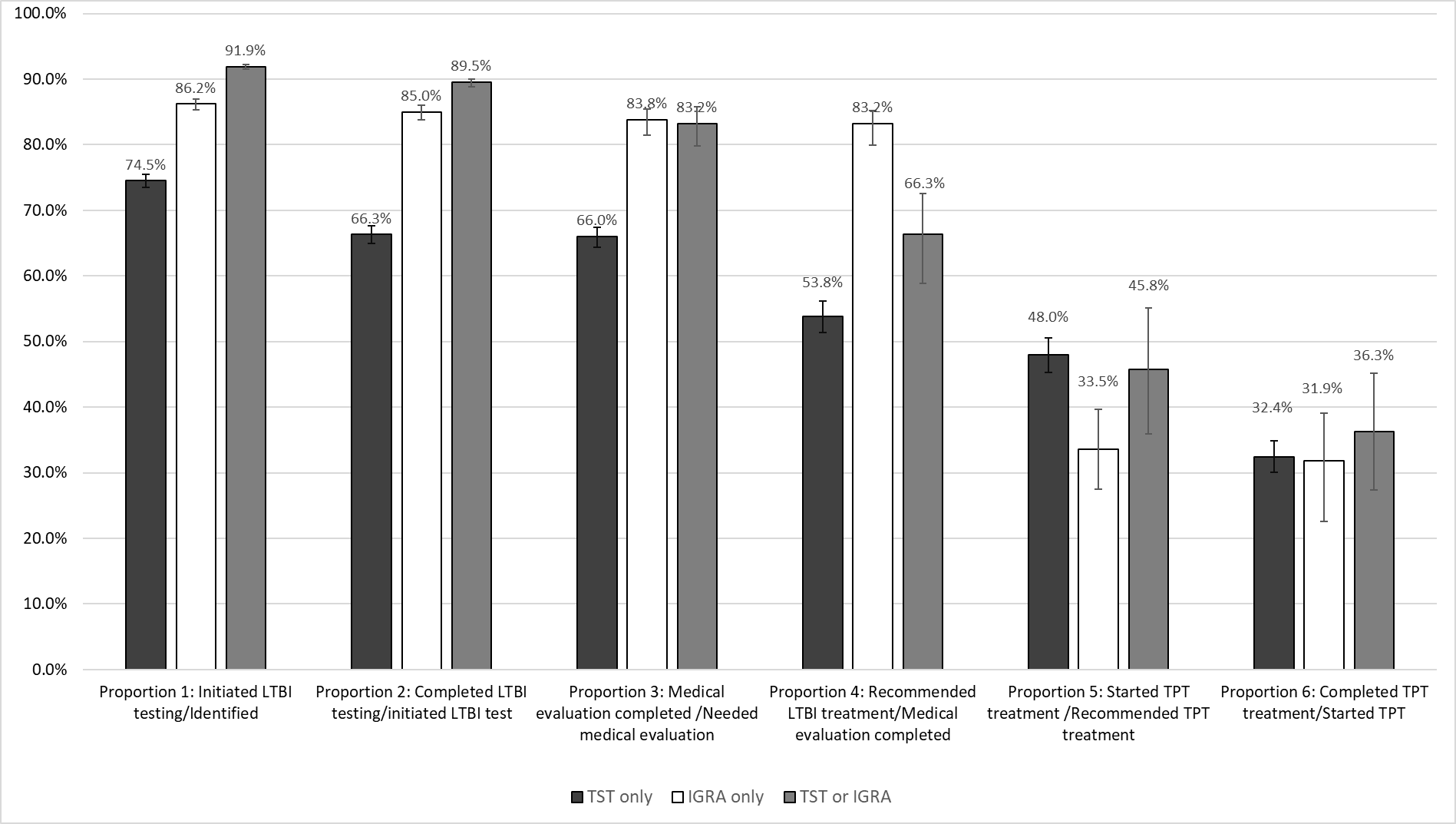 